Domande tipo esameNon visualizzare punteggio risposte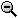 Domanda 1 - ID 37748 - [Area: domande giugno 2015] 1 mole di NaCl contiene: il doppio del numero di Avogadro di formule (-1) il doppio del numero di Avogadro di anioni (-1) il doppio del numero di Avogadro di ioni (5) un numero di Avogadro di ioni (-1) il doppio del numero di Avogadro di cationi (-1) 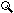 Domanda 2 - ID 37686 - [Area: domande giugno 2015] An+ + 1è = A(n-1)+ ha un potenziale di riduzione standard molto elevato. Si può affermare che: A(n-1)+ è un ottimo ossidante (-1) A(n-1)+ è un ottimo riducente (-1) A(n-1)+ è un ottimo acido di Arrenhius (-1) An+ è un ottimo ossidante (5) An+ è un ottimo riducente (-1) Domanda 3 - ID 37751 - [Area: domande giugno 2015] il diamante è: un solido covalente (5) un solido ionico (-1) un liquido ionico (-1) un solido molecolare (-1) un solido metallico (-1) Domanda 4 - ID 37685 - [Area: domande giugno 2015] il nitrito di magnesio ha formula: MgNO2 (-1) Mg2(NO2)2 (-1) Mg(NO2)2 (5) Mg(NO3)2 (-1) Ma(NO2)2 (-1) Domanda 5 - ID 37754 - [Area: domande giugno 2015] il pH di una soluzione acquosa di KI è: negativo (-1) alto (-1) neutro (5) acido (-1) basico (-1) Domanda 6 - ID 37756 - [Area: domande giugno 2015] In base al concetto di doppietto inerte si può affermare che: il Bi(III) è un buon ossidante (-1) il Bi(III) è un buon riducente (-1) il Pb(IV) è un buon riducente (-1) il Bi(V) è un buon ossidante (5) il Bi(V) è un buon riducente (-1) Domanda 7 - ID 37687 - [Area: domande giugno 2015] In una trasformazione isocora il sistema si raffredda. La sua energia interna: diminuisce (5) aumenta (-1) raddoppia (-1) dimezza (-1) resta invariata (-1) Domanda 8 - ID 37753 - [Area: domande giugno 2015] L'equilibrio chimico è contraddistinto da: un minimo di energia interna (-1) un minimo di entalpia (-1) un minimo di entropia (-1) un massimo di energia libera (-1) un minimo di energia libera (5) Domanda 9 - ID 37745 - [Area: domande giugno 2015] L'interazione tra due atomi di mercurio nel mercurio liquido é dovuta a: legame covalente (-1) interazione di London (-1) legame ad idrogeno (-1) legame ionico (-1) legame metallico (5) Domanda 10 - ID 37683 - [Area: domande giugno 2015] Le proprietà chimiche di un atomo dipendono: dal numero dei suoi neutroni (-1) dalla sua concentrazione (-1) dai suoi elettroni di valenza (5) dagli elettroni più interni (-1) dal nucleo (-1) Domanda 11 - ID 37757 - [Area: domande giugno 2015] Lo ione Al3+è da considerarsi: una base di Lewis (-1) un acido di Lewis (5) un buon ossidante (-1) un acido di Bronsted (-1) un acido di Arrehnius (-1) Domanda 12 - ID 37684 - [Area: domande giugno 2015] NaClO4 si chiama: perclorato di sodio (5) perbromato di sodio (-1) ipoclorito di sodio (-1) clorito di sodio (-1) clorato di sodio (-1) Domanda 13 - ID 37746 - [Area: domande giugno 2015] NCl3, NCl5, PCl3, PCl5, SF6. Quale di queste molecole non può esistere? PCl3 (-1) NCl3 (-1) PCl5 (-1) SF6 (-1)  NCl5 (5) Domanda 14 - ID 37747 - [Area: domande giugno 2015] Per cambiare la costante di equilibrio bisogna: aggiungere un reagente (-1) variare la pressione del sistema (-1) agire esclusivamente sulla temperatura (5) aggiungere un catalizzatore (-1) cambiare la concentrazione delle specie all'equilibrio (-1) Domanda 15 - ID 37752 - [Area: domande giugno 2015] Quale affermazione è corretta per una reazione di ordine zero? la sua velocità cresce linearmente con la concentrazione (-1) la sua velocità cresce esponenzialmente con la concentrazione (-1) la sua velocità dipende dalla concentrazione (-1) la sua velocità non dipende dalla concentrazione (5) la sua velocità non dipende dalla temperatura (-1) Domanda 16 - ID 37750 - [Area: domande giugno 2015] Quale è l'ibridazione del carbonio nello ione cianuro? sp (5) sp2 (-1) sp4 (-1) sp3d2 (-1) sp3 (-1) Domanda 17 - ID 37688 - [Area: domande giugno 2015] Si può affermare che la solubilità in acqua di tutti i carbonati: in genere è sempre molto elevata (-1) aumenta al diminuire del pH (5) non varia col variare del pH (-1) aumenta all'aumentare del pH (-1) diminuisce al diminuire del pH (-1) Domanda 18 - ID 37682 - [Area: domande giugno 2015] Un catione rispetto all'elemento neutro da cui deriva è: più grande (-1) un isotopo (-1) più ricco di elettroni (-1) più piccolo (5) isoelettronico (-1) Domanda 19 - ID 37755 - [Area: domande giugno 2015] Un liquido ha una alta tensione di vapore. Ciò significa che: le forze intermolecolari sono forti (-1) la sua temperatura Normale di ebollizione è alta (-1) le forze intramolecolari sono deboli (-1) la sua temperatura Normale di ebollizione è bassa (5) è probabilmente presente lagame ad idrogeno nel liquido (-1) Domanda 20 - ID 37749 - [Area: domande giugno 2015] una soluzione 2 M contiene: 2 mmoli di soluto in 2L di soluzione (-1) 2 mmoli di soluto in 2Kg di solvente (-1) 2 mmoli di soluto in 2 mL di soluzione (5) 2 grammi di soluto in 2L di soluzione (-1) 2 mmoli di soluto in 2mg di solvente (-1) Domanda 21 - ID 28109 - [Area: solo teoria] Un metallo di transizione ha elettroni di valenza in orbitali:f (-1) s (-1) p (-1) d (5) di antilegame (-1) Domanda 22 - ID 28111 - [Area: solo teoria] Cosa accomuna O3 ed SO2: niente, sono molecole non isoelettroniche (-1) hanno uguale polarità (-1) hanno entrambe geometria "piegata" con angolo di legame <120° (~ 117°) (5) sono entrambe molecole tetraedriche (-1) hanno entrambe geometria lineare con angolo di legame (-1) Domanda 23 - ID 28119 - [Area: solo teoria] In una reazione redox un incremento del numero di ossidazione di un elemento indica che tale elemento: può acquistare un protone (-1) può cedere un protone (-1) si riduce (-1) si ossida (5) si comporta da ossidante (-1) Domanda 24 - ID 28120 - [Area: solo teoria] L'orbitale 4p è caratterizzato dai seguenti numeri quantici: n=4; l=1 (5) n=4; l=2 (-1) n=4; l=0 (-1) n=3; l=1 (-1) n=1; l=4 (-1) Domanda 25 - ID 28123 - [Area: solo teoria] lo ione ossido rispetto allo ione perossido è: più ridotto (5) più ossidato (-1) l'ossigeno nello ione ossido ha maggiore numero di ossidazione (-1) l'ossigeno nello ione perossido ha minore numero di ossidazione (-1) l'ossigeno in entrambi i composti ha uguale numero di ossidazione (-1) Domanda 26 - ID 28126 - [Area: solo teoria] Quali delle seguenti affermazioni è valida per un acido debole sciolto in acqua: la forza non è dipendente dalla costante di equilibrio (-1) non sono presenti quantità significative di acido indissociato (-1) tutto l'acido è dissociato (-1) la forza non è dipendente dalla temperatura (-1) sono presenti quantità significative di acido indissociato (5) Domanda 27 - ID 28168 - [Area: teoria] In base alla teoria VSEPR, la geometria dello ione nitrito è: piramidale (-1) lineare (-1) romboidale (-1) piegata (5) tetraedrica (-1) Domanda 28 - ID 28173 - [Area: teoria] Se viene dimezzata la pressione di un gas ideale a temperatura costante, cosa succede al suo volume? diminuisce (-1) dimezza (-1) si riduce di 1/4 (-1) raddoppia (5) resta invariato (-1) Domanda 29 - ID 28175 - [Area: teoria] Un atomo gassoso può assorbire energia: in modo quantizzato (5) solo per via radiativa (-1) solo sottoforma di calore (-1) in modo continuo (-1) solo se si trova allo stato fondamentale (-1) Domanda 30 - ID 28178 - [Area: teoria] Una reazione è endotermica ed ha un DeltaS >0. La probabilità che la reazione sia spontanea è elevata: ad alta pressione (-1) a bassa pressione (-1) ad alta temperatura (5) in condizioni isobare (-1) a bassa temperatura (-1) N.B. La risposta esatta è quella corrispondente a 5 punti.